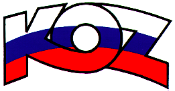 KONFEDERÁCIA ODBOROVÝCH ZVÄZOV SLOVENSKEJ REPUBLIKY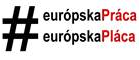 Materiál na rokovanie HSR SR 25.6.2018               bod  9S T A N O V I S K Ok návrhu zákona, ktorým sa mení a dopĺňa zákon č. 15/2005 Z. z. o ochrane druhov voľne žijúcich živočíchov a voľne rastúcich rastlín reguláciou obchodu s nimi a o zmene a doplnení niektorých zákonov v znení neskorších predpisov a o zmene a doplnení zákona č. 543/2002 Z. z. o ochrane prírody a krajiny v znení neskorších predpisovPopis materiáluPredmetom predloženej novely je viacero návrhov zmien v oblasti preukazovania pôvodu a spôsobu nadobudnutia, vedenia evidencie, nezameniteľného označovania exemplárov, preplácania DNA testov, či správneho konania, ktorých potrebu preukázala aplikačná prax.Návrh novely prináša zjednodušenie vykonávania až upustenie od viacerých povinností vo vzťahu k držiteľom exemplárov, čo pre nich predstavuje zníženie administratívnej záťaže. Medzi tieto návrhy patrí napr. zrušenie vykonávania dohľadu nad nezameniteľným označovaním exemplárov vybraných druhov prostredníctvom okresných úradov, zrušenie vydávania preukazov o pôvode a potvrdení o registrácii vybraných exemplárov druhov zaradených do prílohy B a C, či úprava náležitostí žiadosti o udelenie výnimky zo zákazu komerčných činností.Návrh novely zároveň zabezpečuje plnenie povinnosti definovanej v čl. 26 ods. 9 a 10 nariadenia Komisie (ES) č. 865/2006 zo 4. mája 2006 , ktorým sa ustanovujú podrobné pravidlá týkajúce sa vykonávania nariadenia Rady (ES) č. 338/97 o ochrane druhov voľne žijúcich živočíchov a rastlín reguláciou obchodu s nimi.Stanovisko KOZ SRKOZ SR nemá k predloženému návrhu zákona pripomienky.Závery a odporúčaniaKOZ SR odporúča predložený návrh zákona na ďalšie legislatívne konanie.